            Sępólno Krajeńskie, dnia ……………………..			Burmistrz Sępólna Kraj. 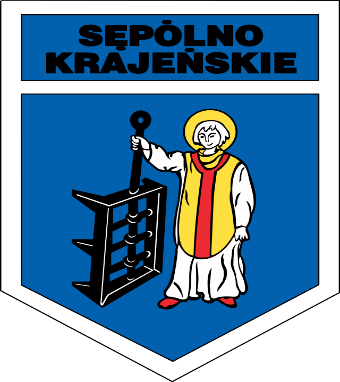 ul. Tadeusza Kościuszki 1189-400 Sępólno Kraj.WNIOSEK O PREFERENCYJNY ZAKUP WĘGLA*Oświadczam, że ja ani żaden inny członek mojego gospodarstwa domowego nie nabyliśmy paliwa stałego na sezon grzewczy przypadający na lata 2022-2023, po cenie niższej niż 2000 zł brutto za tonę w ilości co najmniej takiej jak określona w przepisach na podstawie art. 8 ustawy z dnia 20 października 2022 r. o zakupie preferencyjnym paliwa stałego przez gospodarstwa domowe.  ……………………………..      (podpis wnioskodawcy)Informacje przedstawione we wniosku o zakup składa się pod rygorem odpowiedzialności karnej za składanie fałszywych oświadczeń wynikającej z art. 233 § 6 ustawy z dnia 6 czerwca 1997 r. – Kodeks karny. Jestem świadomy/świadoma odpowiedzialności karnej za złożenie fałszywego oświadczenia. ……………………………..      (podpis wnioskodawcy)Do ceny węgla zakupionego w ramach zakupu preferencyjnego nie wlicza się kosztów transportu z miejsca składowania do gospodarstwa domowego wnioskodawcy.Węgiel zakupiony w ramach zakupu preferencyjnego zostanie wydany po okazaniu przez wnioskodawcę opłaconej faktury VAT.Wpłaty z tytułu preferencyjnego zakupu węgla prosimy wpłacać na rachunek bankowy Gminy Sępólno Krajeńskie BNP PARIBAS 75 2030 0045 1110 0000 0286 4620, lub w punkcie płatności w tutejszym urzędzie (płatność bezgotówkowa).Do wniosku należy dołączyć:Kserokopię informacji o przyznaniu dodatku węglowego OBOWIĄZEK INFORMACYJNY Na podstawie art. 13 ust. 1 i 2 Rozporządzenia Parlamentu Europejskiego i Rady (UE) 2016/679 z 27 kwietnia 2016 r. w sprawie ochrony osób fizycznych w związku z przetwarzaniem danych osobowych i w sprawie swobodnego przepływu takich danych oraz uchylenia dyrektywy 95/46/WE (Dz.U.UE.L. z 2016r. Nr 119, s.1 ze zm.) - dalej: „RODO” informuję, że:Administratorem Państwa danych jest Burmistrz Sępólna Krajeńskiego z siedzibą przy ul. T. Kościuszki 11, 89-400 Sępólno Krajeńskie, tel. /52/ 389 42 30, e-mail: sekretariat@gmina-sepolno.plAdministrator wyznaczył Inspektora Ochrony Danych, z którym mogą się Państwo kontaktować we wszystkich sprawach dotyczących przetwarzania danych osobowych za pośrednictwem adresu email: iodo@gmina-sepolno.pl, tel. (48) 533 229 001 lub pisemnie na adres Administratora. Państwa dane osobowe będą przetwarzane w celu realizacji praw oraz obowiązków wynikających z przepisów prawa (art. 6 ust. 1 lit. c RODO) t.j. art. 217 Ustawy z dnia 
14 czerwca 1960r.; Kodeks postępowania administracyjnego (t. j. Dz. U. 2018, poz. 2096 ze zm.).Państwa dane osobowe będą przetwarzane przez okres niezbędny do realizacji ww. celu z uwzględnieniem okresów przechowywania określonych w przepisach szczególnych, 
w tym przepisów archiwalnych. Państwa dane będą przetwarzane w sposób zautomatyzowany, lecz nie będą podlegać zautomatyzowanemu podejmowaniu decyzji, w tym  profilowaniu.Państwa dane osobowe nie będą przekazywane poza Europejski Obszar Gospodarczy (obejmujący Unię Europejską, Norwegię, Liechtenstein i Islandię).W związku z przetwarzaniem Państwa danych osobowych, przysługują Państwu następujące prawa:prawo dostępu do swoich danych oraz otrzymania ich kopii;prawo do sprostowania (poprawiania) swoich danych osobowych;prawo do ograniczenia przetwarzania danych osobowych;prawo wniesienia skargi do Prezesa Urzędu Ochrony Danych Osobowych 
(ul. Stawki 2, 00-193 Warszawa), w sytuacji, gdy uzna Pani/Pan, że przetwarzanie danych osobowych narusza przepisy ogólnego rozporządzenia o ochronie danych osobowych (RODO);Podanie przez Państwa danych osobowych jest obowiązkowe. Nieprzekazanie danych skutkować będzie brakiem realizacji celu, o którym mowa w punkcie 3.Państwa dane mogą zostać przekazane podmiotom zewnętrznym na podstawie umowy powierzenia przetwarzania danych osobowych, a także podmiotom lub organom uprawnionym na podstawie przepisów prawa.…..…………………………………….         (Data i czytelny podpis)Imię i nazwisko wnioskodawcy: Adres, pod którym jest prowadzone gospodarstwo domowe, na rzecz którego jest dokonywany zakup preferencyjny:Numer telefonu:Adres poczty elektronicznej:Określenie ilości węgla w ramach zakupu preferencyjnego: Określenie rodzaju węgla w ramach zakupu preferencyjnego: EKOGROSZEKEKOGROSZEKORZECHCzy wnioskodawca dokonał już zakupu preferencyjnego?TAKTAKNIE *Czy wnioskodawca dokonał już zakupu preferencyjnego?Ilość (t): Ilość (t): NIE *Czy wnioskodawca jest uprawniony do dodatku węglowego?TAKNIENIE